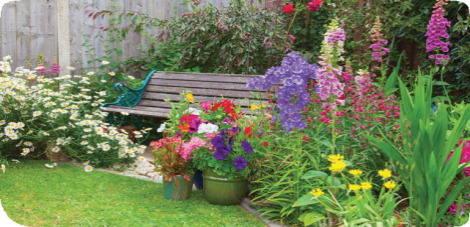 	July 2017 Join us in theEnglish Country GardenHonorary Chairs:Mary & Howard LincolnCommittee Members:Mary BoldtDenise BielinskiNoel Burgoyne Kathy BurnsGeri CicchettiPatty HerrKathy HubbardNathan KobleKathy PaeLinda TerellaKathleen WhippleShirley WilliamsNorm ZymmBoard of Directors:Patricia AmbroseNancy BennettMary BoldtGreg FischerPatricia HerrKyle HannonLynette HughesChristina KatenNathan KobleChristine KonzelJoyce MillerCheryl MitchellAmy PoundMary Schaaf Dear Friend, SafeNet will host its Fifth Annual Garden Party in the Big Backyard on               Friday, July 28, 2017 at 6:00 p.m.  We hope you will join us. The Big Backyard is a beautiful park-like space dedicated to natural outdoor play for our children as well as kids in the neighborhood.  Once a year, the space is transformed, creating a themed ambience.  This year it will transform to an English garden.We ask that you consider becoming a sponsor of the event.   The funds raised will benefit the children who accompany parents who are recipients of SafeNet services.    SafeNet serves nearly 500 children each year with direct counseling services or shelter.   Children also benefit from prevention education available in area schools.    Your support helps children cope with what they have experienced in the home and will go far in stopping the generational cycle of abuse. The sponsorship levels are attached for your review.  Come join us and experience the beauty of an English garden in downtown Erie.  Thank you for your consideration.   Questions – please call 814 455 1774 x 227.Sincerely,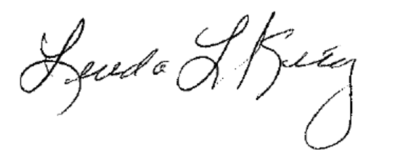                                                                Mary and Howard Lincoln    Linda Lyons King			                  Mary and Howard Lincoln      Executive Director 			                  Honorary Chairs	    AttachmentAn English Garden Sponsorship Levels for SafeNet’s 5th Annual Garden Party Event Sponsor $15,000VIP seating at the English Garden Party in the Big Backyard 20 tickets to the event Inclusion in all press releases as event sponsor Announcements from podium Signage at the eventCottage Sponsor $10,000  12 tickets to the English Garden Party in the Big BackyardAnnouncements from podiumInclusion on signageGarden Sponsor $5,000  10 tickets to the English Garden Party in the Big BackyardAnnouncements from podiumInclusion on signage Children’s Sponsor $2,5008 tickets to the English Garden Party in the Big BackyardInclusion on signageBenefactor Sponsor $1,0006 tickets to the English Garden Party in the Big BackyardInclusion on signageFriend Sponsor $6004 tickets to the English Garden Party in the Big BackyardInclusion on signageHost Sponsor $300  2 tickets to the English Garden Party in the Big BackyardInclusion on signage 